DATOS PERSONALES:DEDUCCIÓN DE PRECIOS Familia numerosa de categoría general   Familia numerosa de categoría especial Grado de discapacidad igual o superior al 33%  Víctima de terrorismo  Violencia de género Autorizo a la Secretaría de la Facultad de Enfermería al acceso telemático a la base de datos de la Junta de Andalucía de Familia Numerosa o Discapacidad.Marque cómo desea obtener la carta de pago y/o certificado:OBTENCIÓN DE LA CARTA DE PAGO Pago on line por TPV (con usuario y contraseña UHU). Remisión desde la Secretaría por e-mail.REMISIÓN DEL CERTIFICADO Por e-mail (solo para alumnado con correo @alu.uhu.es). Por correo postal ordinario.Huelva     de       de      Firma,Para más información sobre documentación a aportar y procedimiento del trámite, consultar las instrucciones de solicitud.AVISO: Una vez transcurrido el plazo de 10 días hábiles sin haber presentado la documentación acreditativa y/o el plazo indicado en la carta de pago sin haberlo hecho efectivo, se entenderá desistido de su petición y se procederá al archivo de esta solicitud.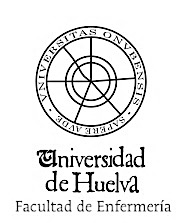 SOLICITUD DE CERTIFICADO ACADÉMICO PERSONAL DE NOTASSOLICITUD DE CERTIFICADO ACADÉMICO PERSONAL DE NOTASD.N.I.APELLIDOS:      NOMBRE:TELÉFONO:DOMICILIO PARA NOTIFICACIÓN:CÓDIGO POSTAL:LOCALIDAD:PROVINCIA:E-MAIL UHU @alu:E-MAIL UHU @alu:E-MAIL UHU @alu:E-MAIL EXTERNO (SOLO si no se posee cuenta @alu.uhu.es):E-MAIL EXTERNO (SOLO si no se posee cuenta @alu.uhu.es):E-MAIL EXTERNO (SOLO si no se posee cuenta @alu.uhu.es):TITULACIÓN: